Приложение 2
к Положению Банка России
от 19 сентября 2014 года N 431-П
“О правилах обязательного страхования гражданской ответственности владельцев транспортных средств”	ООО «Росгосстрах»(наименование страховщика)ЗАЯВЛЕНИЕ
о заключении договора обязательного страхования
гражданской ответственности владельцев
транспортного средства1. Страхователь    Петров Петр Петрович(полное наименование юридического лица или фамилия, имя, отчество * гражданина)Телефон  (495) ххх – хх - ххПрошу заключить договор обязательного страхования в соответствии с Федеральным законом “Об обязательном страховании гражданской ответственности владельцев транспортных средств”
2. Транспортное средствоСобственник  (полное наименование юридического лица) Петров Петр Петрович(фамилия, имя, отчество * гражданина)Марка, модель, категория транспортного средства    ВАЗ-21127 , категория «В»Идентификационный номер транспортного средства  ХХХ33333333333333Год изготовления транспортного средства   2010Разрешенная максимальная масса, кг  ----(для грузовых транспортных средств)Количество пассажирских мест  ----(для автобусов, троллейбусов и трамваев)Документ о регистрации транспортного средства      паспорт транспортного средства(паспорт транспортного средства,свидетельство о  регистрации транспортного средства, паспорт самоходной машины или аналогичный документ)Государственный регистрационный знак  ХХ 000 Х 190Диагностическая карта, свидетельствующая о прохождении технического осмотра:Цель использования транспортного средства (отметить нужное):3. К управлению транспортным средством допущены:4. Транспортное средство будет использоватьсяПредыдущий договор обязательного страхования гражданской ответственности владельцев транспортных
5.  Иные сведения (в т.ч. информация об изменении персональных данных (данных юридического лица) и данных о водительских удостоверениях в течение последнего календарного года)  Перечень представителей страховщика в субъектах Российской Федерации и два бланка извещения о дорожно-транспортном происшествии получил.Заполняется страховщиком/представителем страховщика6. Страховая премияЗначение КБМ определено на основании запроса в единую информационную систему по обязательному
7. Особые отметки  01.01.197901.01.197901.01.197901.01.197901.01.197901.01.1979------------------------------------------------------------------------------------------------------------------------(дата рождения гражданина)(дата рождения гражданина)(дата рождения гражданина)(дата рождения гражданина)(дата рождения гражданина)(дата рождения гражданина)(ИНН юридического лица)(ИНН юридического лица)(ИНН юридического лица)(ИНН юридического лица)(ИНН юридического лица)(ИНН юридического лица)(ИНН юридического лица)(ИНН юридического лица)(ИНН юридического лица)(ИНН юридического лица)(ИНН юридического лица)(ИНН юридического лица)паспортпаспортпаспортпаспортпаспортпаспортпаспортпаспорт1111111111111111222222222222222222222222222222(свидетельство о регистрации юридического лица либо документ, удостоверяющий личность)(свидетельство о регистрации юридического лица либо документ, удостоверяющий личность)(свидетельство о регистрации юридического лица либо документ, удостоверяющий личность)(свидетельство о регистрации юридического лица либо документ, удостоверяющий личность)(свидетельство о регистрации юридического лица либо документ, удостоверяющий личность)(свидетельство о регистрации юридического лица либо документ, удостоверяющий личность)(свидетельство о регистрации юридического лица либо документ, удостоверяющий личность)(свидетельство о регистрации юридического лица либо документ, удостоверяющий личность)(серия)(серия)(серия)(серия)(номер)(номер)(номер)(номер)(номер)Адрес111111Московская областьМосковская областьМосковская областьМосковская областьМосковская областьМосковская областьМосковская областьПодольскийПодольскийПодольскийПодольскийПодольскийПодольскийПодольскийПодольский(индекс)(государство, республика, край, область)(государство, республика, край, область)(государство, республика, край, область)(государство, республика, край, область)(государство, республика, край, область)(государство, республика, край, область)(государство, республика, край, область)(район)(район)(район)(район)(район)(район)(район)(район)г. Подольскг. Подольскг. Подольскг. ПодольскМосковскаяМосковскаяМосковскаяМосковскаяМосковскаяМосковская1241241242124(населенный пункт)(населенный пункт)(населенный пункт)(населенный пункт)(улица)(улица)(улица)(улица)(улица)(улица)(дом)(дом)(дом)(корпус)(квартира)на срок действия с“10”ноября2014г. по “09”ноября2015г.01.01.197901.01.197901.01.197901.01.197901.01.197901.01.1979------------------------------------------------------------------------------------------------------------------------------------------------------------(дата рождения гражданина)(дата рождения гражданина)(дата рождения гражданина)(дата рождения гражданина)(дата рождения гражданина)(дата рождения гражданина)(ИНН юридического лица)(ИНН юридического лица)(ИНН юридического лица)(ИНН юридического лица)(ИНН юридического лица)(ИНН юридического лица)(ИНН юридического лица)(ИНН юридического лица)(ИНН юридического лица)(ИНН юридического лица)(ИНН юридического лица)(ИНН юридического лица)паспортпаспортпаспортпаспортпаспортпаспортпаспортпаспорт1111111111111111222222222222222222222222222222(свидетельство о регистрации юридического лица либо документ, удостоверяющий личность)(свидетельство о регистрации юридического лица либо документ, удостоверяющий личность)(свидетельство о регистрации юридического лица либо документ, удостоверяющий личность)(свидетельство о регистрации юридического лица либо документ, удостоверяющий личность)(свидетельство о регистрации юридического лица либо документ, удостоверяющий личность)(свидетельство о регистрации юридического лица либо документ, удостоверяющий личность)(свидетельство о регистрации юридического лица либо документ, удостоверяющий личность)(свидетельство о регистрации юридического лица либо документ, удостоверяющий личность)(серия)(серия)(серия)(серия)(номер)(номер)(номер)(номер)(номер)Адрес111111Московская областьМосковская областьМосковская областьМосковская областьМосковская областьМосковская областьМосковская областьПодольскийПодольскийПодольскийПодольскийПодольскийПодольскийПодольскийПодольский(индекс)(государство, республика, край, область)(государство, республика, край, область)(государство, республика, край, область)(государство, республика, край, область)(государство, республика, край, область)(государство, республика, край, область)(государство, республика, край, область)(район)(район)(район)(район)(район)(район)(район)(район)г. Подольскг. Подольскг. Подольскг. ПодольскМосковскаяМосковскаяМосковскаяМосковскаяМосковскаяМосковская1241241242124(населенный пункт)(населенный пункт)(населенный пункт)(населенный пункт)(улица)(улица)(улица)(улица)(улица)(улица)(дом)(дом)(дом)(корпус)(квартира)Мощность двигателя транспортного средства----106(кВт)(л.с.)Шасси (рама) №----Кузов (прицеп) №33333344YY55555510.10.2010(серия)(номер)(дата выдачи)ХХХХХХХХХХ10.10.2015(номер)(дата очередного технического осмотра)Транспортное средство может быть использовано с прицепом:да,ХнетXличная,учебная езда,такси,перевозка опасных и легко воспламеняющихся грузов,прокат/краткосрочная аренда,регулярные пассажирские перевозки/перевозки пассажиров по заказам,дорожные и специальные транспортные средства,экстренные и коммунальные службы,прочеелюбые водители (без ограничений)только следующие водителиX№
п/пФамилия, имя,
отчествоДата
рожденияВодительское удостове рение
(серия, номер)Стаж управления транспортным средством соответствующей категории, полных лет1.Петров Петр Петрович01.01.197900ХХ 000000102.Петров Юрий Петрович01.11.197500YY 00000012---------------------------------------------------------------------------------------------------------------------------------------------------------------------------------------------------с10 ноября2014г. по09 февраля2015г.с10 мая2015г. по09 ноября2015г.с---20г. по---20г.средств в отношении указанного транспортного средстваССС0000000000,(серия)(номер)страховщикООО «YYYYY».Страховой полисЕЕЕ0000000000получил.(серия)(номер)Страхователь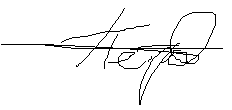 (Петров П.П.)(подпись)(ф.и.о.)“09”ноября2014г.(дата заполнения заявления)(дата заполнения заявления)(дата заполнения заявления)(дата заполнения заявления)(дата заполнения заявления)(дата заполнения заявления)(дата заполнения заявления)Базовая ставкаКоэффициентКоэффициентКоэффициентКоэффициентКоэффициентКоэффициентКоэффициентКоэффициентИтоготеррито рии преимущест венного использо вания транс порт ного средстваналичия или отсутст вия страхо вых выплатвозраста и  стажа водите лейсезон ного исполь зования транспорт ного средствакратко сроч ного страхо ваниямощности двигате ля легко вого автомо биляприме няемый при исполь зовании транспорт ного средства с  прице помприме няемый при грубых наруше ниях условий страхо ванияТБКТКБМКВСКСКПКМКПРКНот 2440до 25741,70,9510,95---1,2------от 4492,28до 4739страхованию:ХХХХХХ09.11.2014(номер)(дата)Страховщик/представитель страховщика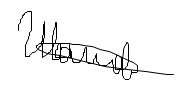 (Иванов Иван Иванович)(подпись)(ф.и.о.)“09”ноября201414г.(дата заполнения заявления)(дата заполнения заявления)(дата заполнения заявления)(дата заполнения заявления)(дата заполнения заявления)(дата заполнения заявления)(дата заполнения заявления)